“Нет случайно родившихся детей.Ни один Путник Вечности случайно не рождается.Каждый ребенок есть явление в земной жизни.Он родился потому, что должен был родиться.Родился потому, что именно его не хватало миру.С  01.09.2016г в школах вводится реализация инклюзивного образования, это значит,  что с 1 сентября в 1 класс могут прийти дети с ограниченными возможностями здоровья. В нашей школе могут обучаться дети с тяжёлыми нарушениями речи (ТНР 5.1)Получение детьми с ограниченными возможностями здоровья и детьми-инвалидами образования является одним из основных и неотъемлемых условий их успешной социализации, обеспечения их полноценного участия в жизни общества, эффективной самореализации в различных видах профессиональной и социальной деятельности. В связи с этим обеспечение реализации права детей с ограниченными возможностями здоровья на образование рассматривается как одна из важнейших задач государственной политики не только в области образования, но и в области демографического и социально-экономического развития Российской Федерации» В Конституции РФ и Законе «Об образовании в РФ» сказано, что дети с проблемами в развитии имеют равные со всеми права на образование. Важнейшей задачей модернизации является обеспечение доступности качественного образования, его индивидуализация и дифференциация, систематическое повышение уровня профессиональной компетентности педагогов коррекционно-развивающего обучения, а также создание условий для достижения нового современного качества общего образования. В настоящее время функционирует сеть специальных (коррекционных) образовательных учреждений, предназначенных для обучения различных категорий детей с ограниченными возможностями здоровья. Однако в Концепции модернизации российского образования отмечается, что "дети с ограниченными возможностями здоровья должны обеспечиваться медико-социальным сопровождением и специальными условиями для обучения в общеобразовательной школе по месту жительства". Право ребенка с ограниченными возможностями здоровья на получение образования по месту жительства может быть реализовано путем организации интегрированного обучения их с нормально развивающимися сверстниками.Дети с ОВЗ - это дети с ограниченными   возможностями здоровья.- состояние здоровья которых препятствует освоению образовательных программ вне  специальных условий обучения и воспитания, то есть это дети-инвалиды  либо  другие дети в возрасте до 18 лет, не признанные в установленном порядке детьми-инвалидами, но имеющие временные или постоянные отклонения в физическом и (или) психическом развитии и нуждающиеся в создании специальных условий обучения и воспитания.Классификация:Дети с нарушением слуха (глухие, слабослышащие, позднооглохшие);Дети с нарушением зрения (слепые, слабовидящие);Дети с нарушением речи (логопаты);Дети с нарушением опорно-двигательного аппарата;Дети с умственной отсталостью;Дети с задержкой психического развития;Дети с нарушением поведения и общения;Дети с комплексными нарушениями психофизического развития, с так называемыми сложными дефектами (слепоглухонемые, глухие или слепые дети с умственной отсталостью).Федеральные государственные образовательные  стандарты- для детей с ОВЗ  рассматриваются как неотъемлемая часть федеральных государственных стандартов общего образования. Такой подход согласуется с Декларацией ООН о правах ребенка и Конституцией РФ, гарантирующей всем детям право на обязательное  и бесплатное среднее образование.Специальный образовательный стандарт должен стать базовым инструментом реализации  конституционных прав на  образование граждан с ОВЗ. Дата начала реализации стандартовстандарты применяются к правоотношениям, возникшим с 1 сентября 2016 года;обучение лиц, зачисленных до 1 сентября 2016 г. для обучения  по адаптированным образовательным программам, осуществляется по ним до завершения обучения.Планируемые результаты реализации ФГОС для детей с ОВЗрасширение охвата обучающихся с ОВЗ образованием;обеспечение образовательных потребностей детей с ОВЗ;возможность выбора варианта образования, адекватного возможностям обучающегося с ОВЗ;совершенствование условий для реализации процесса.Мероприятия по обеспечению введения ФГОС НОО ОВЗ:Создание нормативно-правового обеспечения реализации ФГОС ОВЗ;Создание аналитического обеспечения реализации ФГОС ОВЗ;Создание организационно-методического обеспечения реализации ФГОС ОВЗ;Создание кадрового обеспечения реализации ФГОС ОВЗ;Создание финансово-экономического обеспеч. реализации ФГОС ОВЗ;Создание информационного обеспечения реализации ФГОС ОВЗ.Диапазон различий развития детей с ОВЗ:от практически нормально развивающихся, но испытывающих временные и относительно легко устранимые трудности, до детей с необратимым тяжелым поражением центральной нервной системы.от ребенка, способного при специальной поддержке на равных обучаться вместе с нормально развивающимися сверстниками до детей, нуждающихся в адаптированной к их возможностям индивидуальной программе образования.Принципы обучения1. Психологическая безопасность.2. Помощь в приспособлении к окружающим условиям.3. Единство совместной деятельности. 4. Мотивирование ребенка к учебному процессу.Самое главное, когда в общеобразовательную школу приходит ребенок с инвалидностью — создать общий настрой — и одноклассников, и учителей, и администрации школы. К ребенку с инвалидностью отношение как к самому обычному школьнику (с некоторыми особыми потребностями), такое отношение передается и одноклассникам ребенка. Дети оказывают посильную помощь, и ребенок ощущает себя более свободно, да и отношение одноклассников к специальным архитектурным устройствам более уважительное, и эти приспособления дольше будут оставаться в порядке. Дети с отклонениями в развитии не должны быть изолированы от своих здоровых сверстников. Общение с ними – это одна из ступеней социальной адаптации ребенка с отклонениями в развитии. Здоровым детям это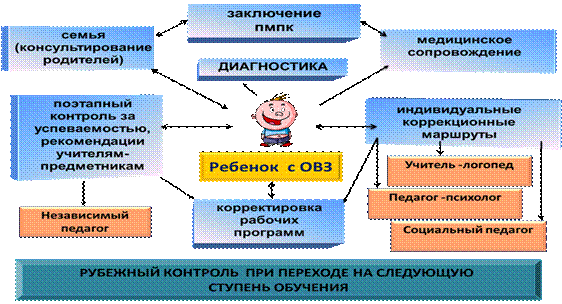 